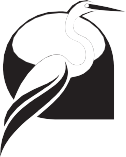 REQUERIMENTOAdministração Estadual do Meio Ambiente Rua Vila Cristina, 1051 - Treze de Julho - Aracaju/SE CEP: 49.020-150 - CNPJ: 13.168.992/0001-02Tel.:(79) 3198 7150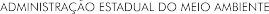 www.adema.se.gov.br | adema@adema.se.gov.brPROCESSO TÉCNICO AMBIENTAL- IDENTIFICAÇÃO DO REQUERENTE- OBJETO(	) Licença Prévia – LP(	) Licença de Instalação – LI (	) Licença de Operação – LO (	) Licença Simpliﬁcada - LS (	) Licença Única - LU(	) Licença Única de Plantio - LUP (	) Autorização Ambiental - AA(	) Autorização de Supressão de Vegetação - ASV(	) Licença de Regularização de Operação - LRO(	) Dispensa de  Licença Ambiental(	) Licença Prévia de Perfuração - LPPer (	) Licença Prévia de Produção - LPPro (	) Consulta Prévia(	) Renovação de  	- EMPREENDIMENTO- SITUAÇÃO PREGRESSAEXISTE LICENÇA ANTERIOR ?EXISTE OUTRO PROCESSO EM TRAMITAÇÃO REFERENTE A ESTE EMPREENDIMENTO?O REQUERENTE TEM PENDÊNCIA AMBIENTAL JUNTO A ADEMA?Esse documento deve ser preenchido de modo correto e legível.- DESCRIÇÃO DA SOLICITAÇÃO- DADOS PARA CONTATO:- REPRESENTANTE LEGAL:- AUTORIZAÇÃO / DECLARAÇÃO- USO EXCLUSIVO DA ADEMAEsse documento deve ser preenchido de modo correto e legível.